Registración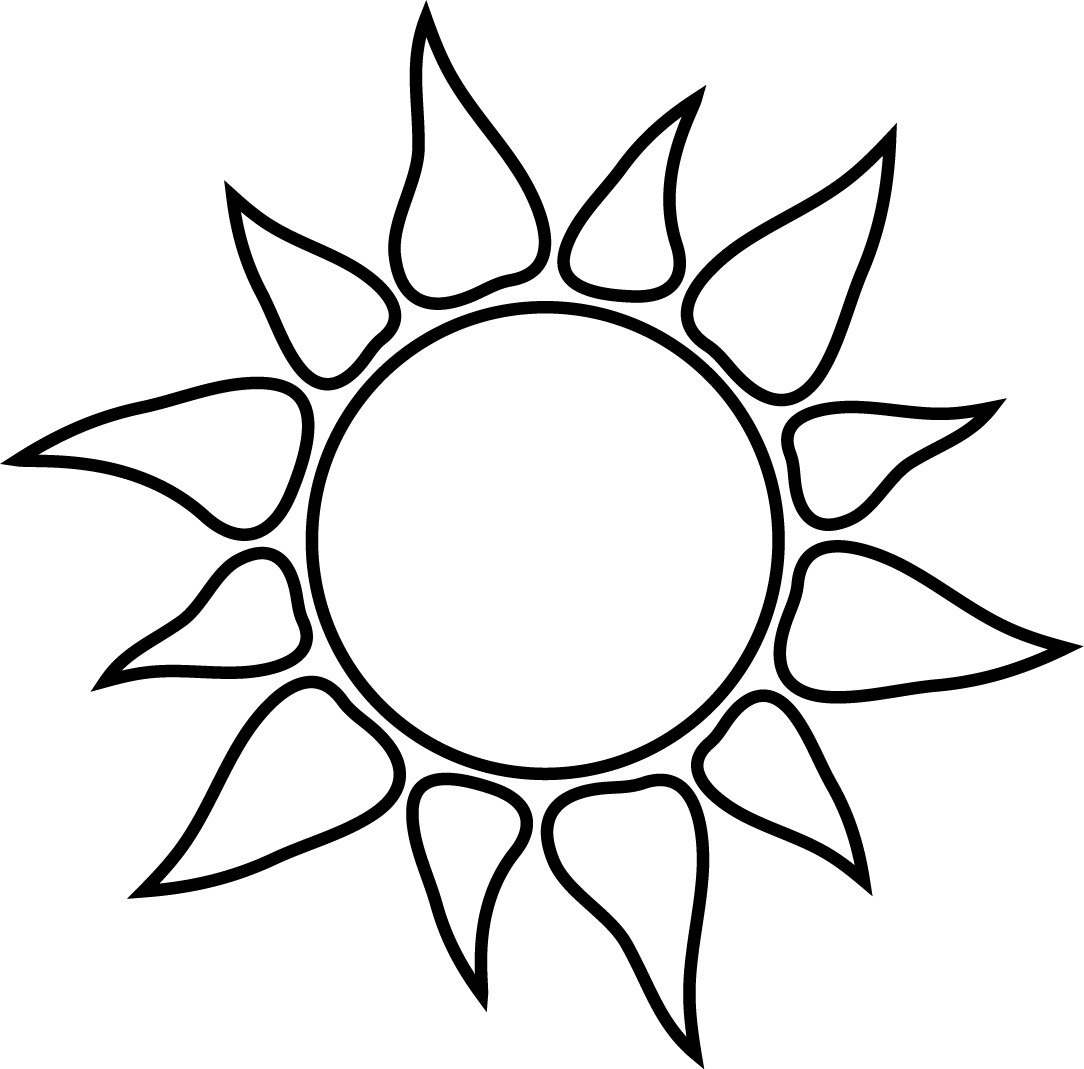 Enfermedades relacionadas con el calor: Identificación, Prevención y TratamientoInstructores:		Ubicación:	Fecha: 	 	Hora de inicio: ________	 finalización:	#Nombre impresoFirmaCorreo electrónico/Tel. 123456789101112131415161718192021222324252627282930